Vyfarbi rybičky, ktoré plávajú rovnakým smerom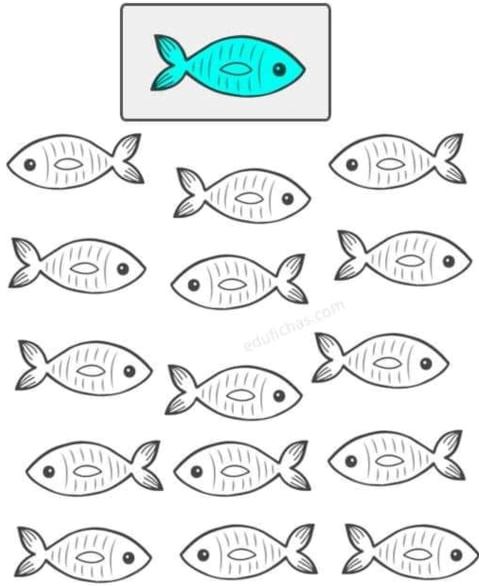 Vyfarbi rybičky, ktoré plávajú rovnakým smerom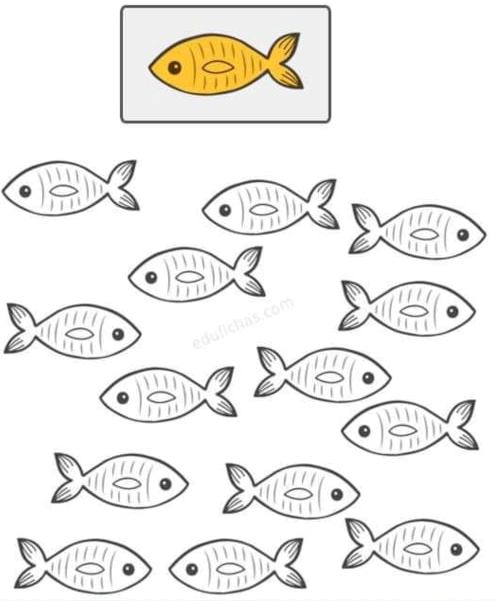 Vyfarbi rybičky, ktoré plávajú vpravo červenou
Vyfarbi rybičky, ktoré plávajú  vľavo modrou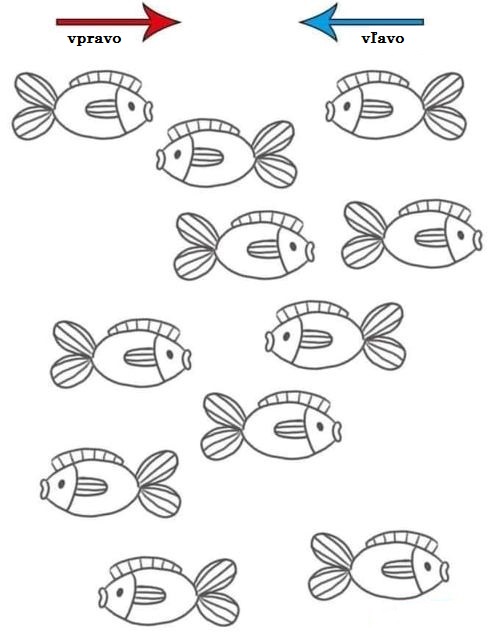 Vyfarbi rukavice podľa predlohy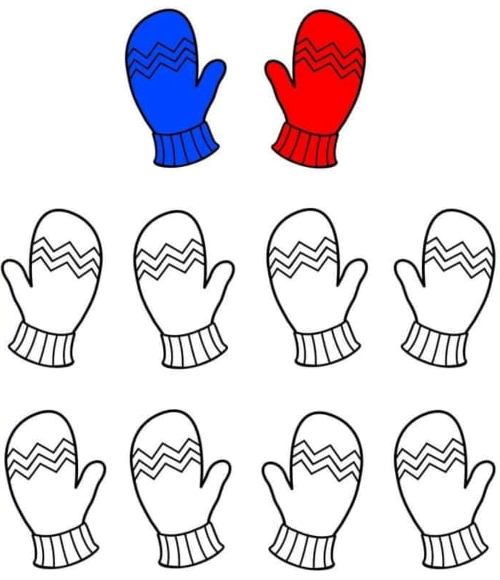 Vyfarbi šípky podľa predlohy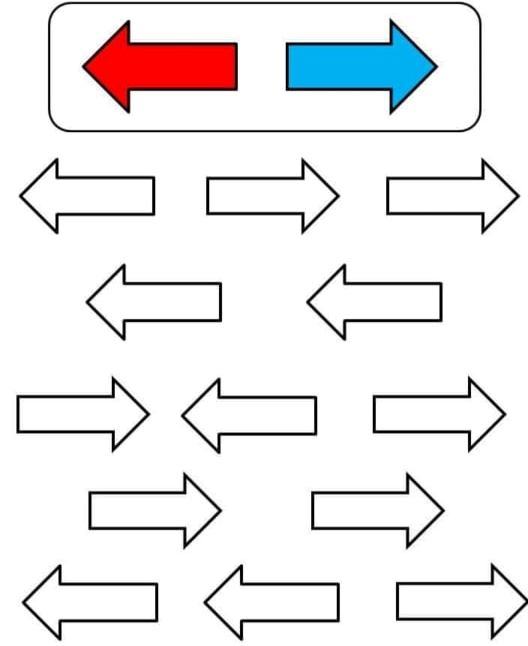 Vyfarbi šípky podľa predlohy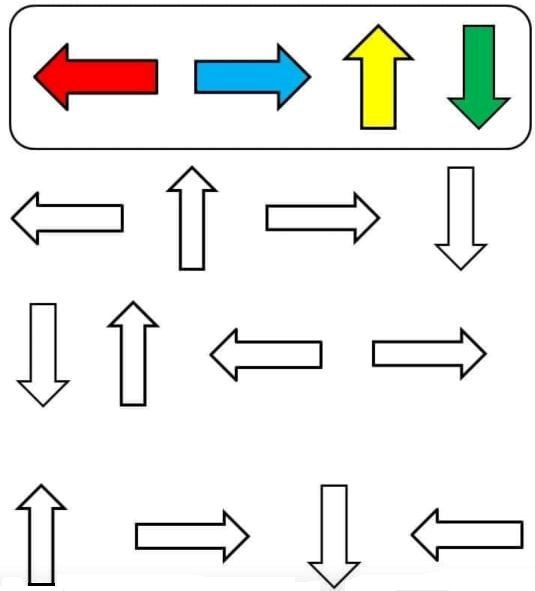 